Công ty Cổ phần Đầu tư và Xây dựng Thành Nam; Mã chứng khoán: CSC xin trân trọng gửi lời chào đến Quý Uỷ Ban và Quý Sở. Thực hiện nghĩa vụ công bố thông tin của tổ chức niêm yết theo quy định của thông tư số 155/2015/TT-BTC và quy chế 325/QĐ-SGDHN Công ty chúng tôi xin gửi Quý cơ quan giải trình số liệu biến động lợi nhuận sau thuế trên Báo cáo tài chính hợp nhất Quý IV năm 2015 so với cùng kỳ của Công ty như sau:Lợi nhuận sau thuế trên Báo cáo tài chính hợp nhất Quý IV năm 2014 là:7.734.458.580 VNĐLợi nhuận sau thuế trên Báo cáo tài chính hợp nhất Quý IV năm 2015 là: 5.985.128.721 VNĐNhư vậy lợi nhuận sau thuế trên Báo cáo tài chính hợp nhất Quý IV năm 2015 giảm: 1.749.329.859 VNĐ do những biến động sau:       Trên đây là những nguyên nhân chủ yếu làm lợi nhuận sau thuế trên Báo cáo tài chính hợp nhất Quý IV năm 2015 giảm so với cùng kỳ.Chúng tôi cam kết thông tin công bố trên là đúng sự thực và hoàn toàn chịu trách nhiệm trước pháp luật về nội dung đã công bố.Xin trân trọng cảm ơn!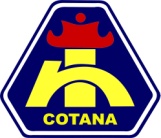 Niềm tin cho ngôi nhà ViệtCÔNG TY CỔ PHẦNĐẦU TƯ & XÂY DỰNGTHÀNH NAMCOTANA .,JSCCỘNG HÒA XÃ HỘI CHỦ NGHĨA VIỆT NAMĐộc lập - Tự do - Hạnh phúcSố: 38/2016/CV-TNV/v: Giải trình số liệu chênh lệch BCTC hợp nhất Quý IV năm 2015 so với cùng kỳ.Số: 38/2016/CV-TNV/v: Giải trình số liệu chênh lệch BCTC hợp nhất Quý IV năm 2015 so với cùng kỳ.Hà nội, ngày 29  tháng 01 năm 2016Kính gửi:. UỶ BAN CHỨNG KHOÁN NHÀ NƯỚC. SỞ GIAO DỊCH CHỨNG KHOÁN HÀ NỘINơi nhận:Như kính gửi;HĐQT (Báo cáo);Lưu VP Cty.CÔNG TY CP ĐẦU TƯ VÀ XÂY DỰNGTHÀNH NAM